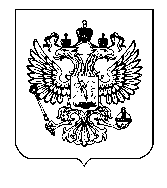 ФЕДЕРАЛЬНАЯ СЛУЖБА ПО ЭКОЛОГИЧЕСКОМУ, ТЕХНОЛОГИЧЕСКОМУ И АТОМНОМУ НАДЗОРУ(РОСТЕХНАДЗОР)КАВКАЗСКОЕ УПРАВЛЕНИЕ ДОЛЖНОСТНОЙ РЕГЛАМЕНТфедерального государственного гражданского служащего,замещающего должность старшего государственного инспектора межрегионального отдела государственного энергетического надзора Кавказского управления Федеральной службы по экологическому, технологическому и атомному надзору Общие положенияДолжность федеральной государственной гражданской службы (далее – должность гражданской службы) старшего государственного инспектора межрегионального отдела государственного энергетического надзора (далее - отдел) Кавказского управления Федеральной службы по экологическому, технологическому и атомному надзору относится к ведущей группе должностей гражданской службы категории «специалисты».Регистрационный номер (код) должности 11-3-4-049.1.2. 	Область профессиональной служебной деятельности федерального государственного гражданского служащего (далее – гражданский служащий): регулирование промышленности и энергетики.1.3. 		Вид профессиональной служебной деятельности гражданского служащего: регулирование в сфере безопасности электротехнических и тепловых установок и сетей.1.4. 	Назначение и освобождение от должности старшего государственного инспектора отдела осуществляется решением руководителя Кавказского управления Федеральной службы по экологическому, технологическому и атомному надзору (далее - Управление). 	1.5. 	Гражданский служащий непосредственно подчиняется начальнику отдела либо лицу, исполняющему его обязанности. 1.6. 	В период временного отсутствия старшего государственного инспектора отдела исполнение его должностных обязанностей возлагается на другого гражданского служащего, замещающего должность в отделе.Квалификационные требования2.1. Для замещения должности старшего государственного инспектора отдела устанавливаются следующие требования.2.2. Базовые квалификационные требования2.2.1. Гражданский служащий, замещающий должность старшего государственного инспектора отдела, должен иметь высшее образование не ниже уровня бакалавриата.2.2.2. Для должности старшего государственного инспектора отдела требования к стажу не предъявляются. 2.2.3. Базовые знания:знание государственного языка Российской Федерации (русского языка), знания основ Конституции Российской Федерации, законодательства о государственной гражданской службе Российской Федерации, законодательства Российской Федерации о противодействии коррупции; знания в области информационно–коммуникационных технологий:а) знаниями основ информационной безопасности и защиты информации, включая:– порядок работы со служебной информацией, служебной информацией ограниченного распространения, информацией с ограничительной пометкой «для служебного пользования» и сведениями, составляющими государственную тайну;– меры по обеспечению безопасности информации при использовании общесистемного и прикладного программного обеспечения, требования 
к надежности паролей;– порядок работы со служебной электронной почтой, а также правила использования личной электронной почты, служб «мгновенных» сообщений и социальных сетей, в том числе в части наличия дополнительных рисков и угроз, возникающих при использовании личных учетных записей на служебных средствах вычислительной техники (компьютерах);– основные признаки электронных сообщений, содержащих вредоносные вложения или ссылки на вредоносные сайты в информационно–телекоммуникационной сети «Интернет», включая «фишинговые» письма и спам–рассылки, умение корректно и своевременно реагировать на получение таких электронных сообщение;– требования по обеспечению безопасности информации при использовании удаленного доступа к информационным ресурсам государственного органа с помощью информационно–телекоммуникационных сетей общего пользования (включая сеть «Интернет»), в том числе с использованием мобильных устройств;– права и ограничения подключения внешних устройств (флеш–накопителей, внешние жесткие диски), в особенности оборудованных приемо–передающей аппаратурой (мобильные телефоны, планшеты, модемы) к служебным средствам вычислительной техники (компьютерам).б) знаниями основных положений законодательства о персональных данных, включая:–    понятие персональных данных, принципы и условия их обработки;–    меры по обеспечению безопасности персональных данных 
при их обработке в информационных системах.в) знаниями общих принципов функционирования системы электронного документооборота, включая:–  перечень обязательных сведений о документах, используемых в целях учета и поиска документов в системах электронного документооборота.г) знаниями основных положений законодательства об электронной подписи, включая:–    понятие и виды электронных подписей;– условия признания электронных документов, подписанных электронной подписью, равнозначными документам на бумажном носителе, подписанных собственноручной подписью.д) основными знаниями и умениями по применению персонального компьютера:–    умение оперативно осуществлять поиск необходимой информации, 
в том числе с использованием информационно–телекоммуникационной сети «Интернет»; –   умение работать со справочными нормативно–правовыми базами, 
а также государственной системой правовой информации «Официальный интернет–портал правовой информации» (pravo.gov.ru);–   умение создавать, отправлять и получать электронные сообщения 
с помощью служебной электронной почты или иных ведомственных систем обмена электронными сообщениями, включая работу с вложениями;– умение работать с текстовыми документами, электронными таблицами 
и презентациями, включая их создание, редактирование и форматирование, сохранение и печать;–   умение работать с общими сетевыми ресурсами (сетевыми дисками, папками).2.2.4.	Базовые умения:соблюдать этику делового общения;планировать и рационально использовать рабочее время;коммуникативные умения;умение совершенствовать свой профессиональный уровень;умения в области информационно–коммуникационных технологий.2.3. Профессионально-функциональные квалификационные требования2.3.1. Гражданский служащий, замещающий должность старшего государственного инспектора отдела, должен иметь высшее образование не ниже уровня бакалавриата, направления подготовки «Электро- и теплоэнергетика», «Теплоэнергетика  и теплотехника», «Электроэнергетика и электротехника», «Энергетическое машиностроение», или иные специальности и направления подготовки, содержащиеся в ранее применяемых перечнях специальностей и направлений подготовки, для которых законодательством об образовании Российской Федерации установлено соответствие указанным специальностям и направлениям подготовки.2.3.2. Гражданский служащий, замещающий должность старшего государственного инспектора отдела энергетического надзора, должен обладать следующими профессиональными знаниями в сфере законодательства Российской Федерации:Конституция РФ  от 12 декабря 1993г;Кодекс РФ об административных правонарушениях;Гражданский кодекс Российской Федерации от 30.11.1994г. № 51-ФЗ (часть 1 и 2);Градостроительный кодекс Российской Федерации от 29 декабря 2004 г. № 190-ФЗ;	Федеральный закон от 21 июля 1993 г. № 5485-1 «О государственной тайне»;Федеральный закон от 26 марта 2003 г. № 35-ФЗ «Об электроэнергетике»;Федеральный закон от 21 декабря 1994 г. № 69-ФЗ «О пожарной безопасности»;Федеральный закон от 21 декабря 1994 г. № 68-ФЗ «О защите населения и территорий от чрезвычайных ситуаций природного и техногенного характера»;Федеральный закон от 21 июля 1997 г. № 116-ФЗ 
«О промышленной безопасности опасных производственных объектов»;	Федеральный закон от 6 октября 1999 г. № 184-ФЗ «Об общих принципах организации законодательных (представительных) и исполнительных органов государственной власти субъектов Российской Федерации» (в части структуры законодательных (представительных) и исполнительных органов государственной власти субъектов Российской Федерации);	Федеральный закон от 27 декабря 2002 г. № 184-ФЗ «О техническом регулировании»;	Федеральный закон от 2 мая 2006 г. № 59-ФЗ «О порядке рассмотрения обращений граждан Российской Федерации»;Федеральный закон от 2 марта 2007 г. № 25-ФЗ «О муниципальной службе в Российской Федерации» (в части взаимосвязи муниципальной службы и государственной гражданской службы);Федеральный закон от 6 марта 2006 г. № 35-ФЗ «О противодействии терроризму»;Федеральный закон от 22 июля 2008 г. № 123-ФЗ «Технический регламент о требованиях пожарной безопасности»;Федеральный закон от 26 декабря 2008 г. № 294-ФЗ «О защите прав юридических лиц и индивидуальных предпринимателей при осуществлении государственного контроля (надзора) и муниципального контроля»;Федеральный закон от 30 декабря 2009 г. № 384-ФЗ «Технический регламент о безопасности зданий и сооружений»;Федеральный закон от 27 июля 2010 г. № 210-ФЗ «Об организации предоставления государственных и муниципальных услуг»;Федеральный закон от 27 июля 2010 г. № 225-ФЗ «Об обязательном страховании гражданской ответственности владельца опасного объекта за причинение вреда в случае аварии на опасном объекте»;            Федеральный закон от 4 мая 2011 г. № 99-ФЗ «О лицензировании отдельных видов деятельности»;Федеральный закон от 23 ноября 2009 г. № 261-ФЗ «Об энергосбережении и о повышении энергетической эффективности о внесении изменений в отдельные законодательные акты Российской Федерации»;Федеральный закон от 27 июня 2010 г. № 190-ФЗ «О теплоснабжении»;Постановление Правительства Российской Федерации от 24 ноября 1998 г. № 1371 «О регистрации объектов в государственном реестре опасных производственных объектов»;Постановление Правительства Российской Федерации от 10 марта 1999 г. № 263 «Об организации и осуществлении производственного контроля за соблюдением требований промышленной безопасности Российской Федерации»;            Постановление Правительства Российской Федерации от 30 декабря 2003 г. № 794 «О единой государственной системе предупреждения и ликвидации чрезвычайных ситуаций»;Постановление Правительства Российской Федерации от 30 июля 2004 г. № 401 «Положение о Федеральной службе по экологическому, технологическому и атомному надзору»; Постановление Правительства Российской Федерации от 20 июля 2013 г. № 610 «О Федеральном государственном энергетическом надзоре»;Постановление Правительства Российской Федерации от 1 февраля 2006 г. № 54 «О государственном строительном надзоре в Российской Федерации»;	Постановление Правительства Российской Федерации от 05 мая 2012 г. № 455 «О режиме постоянного государственного надзора на опасных производственных объектах и гидротехнических сооружениях»;Постановление Правительства Российской Федерации от 04 июля 2012 г. № 682 «О лицензировании деятельности по проведению экспертизы промышленной безопасности»;Постановление Правительства Российской Федерации от 15 ноября 2012 г. № 1170 «Об утверждении Положения о федеральном государственном надзоре в области промышленной безопасности»;Постановление Правительства Российской Федерации от 17 декабря 2012 г. № 1318 «О порядке проведения федеральными органами исполнительной власти оценки регулирующего воздействия проектов нормативных правовых актов, проектов поправок к проектам федеральных законов и проектов решений Совета Евразийской экономической комиссии, а также о внесении изменений в некоторые акты Правительства Российской Федерации»;Постановление Правительства Российской Федерации от 10 июня 2013 г. № 492 «О лицензировании эксплуатации взрывопожароопасных и химически опасных производственных объектов I, II и III классов опасности»;Постановление Правительства Российской Федерации от 25 декабря 2013 г. № 1244 «Об антитеррористической защищенности объектов (территорий)»;Постановление Правительства Российской Федерации от 27 декабря 2004 г. № 861 «Об утверждении Правил недискриминационного доступа к услугам по передаче электрической энергии и оказания этих услуг, Правил недискриминационного доступа к услугам по оперативно-диспетчерскому управлению в электроэнергетике и оказания этих услуг, Правил недискриминационного доступа к услугам администратора торговой системы оптового рынка и оказания этих услуг и Правил технологического присоединения энергопринимающих устройств потребителей электрической энергии, объектов по производству электрической энергии, а также объектов электросетевого хозяйства, принадлежащих сетевым организациям и иным лицам, к электрическим сетям»;	Постановление Правительства Российской Федерации от 27 декабря 2004 г. № 854 «Об утверждении Правил оперативно-диспетчерского управления в электроэнергетике»;Постановление Правительства Российской Федерации от 31 августа 2006 г. № 530 «Об утверждении Правил функционирования розничных рынков электрической энергии в переходный период реформирования электроэнергетики»;Постановление Правительства Российской Федерации от 24 февраля 2009 г. № 160 «О порядке установления охранных зон объектов электросетевого хозяйства и особых условий использования земельных участков, расположенных в границах таких зон»;Постановление Правительства Российской Федерации от 18 ноября 2013 года № 1033 «О порядке установления охранных зон объектов по производству электрической энергии и особых условий использования земельных участков, расположенных в границах таких зон» Постановление Правительства Российской Федерации от 8 августа 2012 г. № 808 «Об организации теплоснабжения в Российской Федерации и о внесении изменений в некоторые акты Правительства Российской Федерации»;Правила технической эксплуатации электроустановок потребителей (приказ Минэнерго Российской Федерации от 13 января 2003 г. № 6, зарегистрировано в Минюсте Российской Федерации 22 января 2003 г. рег. № 4145);Правила технической эксплуатации тепловых энергоустановок, (приказ Министерства энергетики Российской Федерации от 24 марта 2003 г. № 115, зарегистрировано в Минюсте Российской Федерации 2 апреля 2003 г. № 4358);Правила технической эксплуатации электрических станций и сетей Российской Федерации (СО 153-34.20.501-2003), утвержденные приказом Минэнерго России от 19 июня 2003 г. № 229 (зарегистрирован Минюстом России 20 июня 2003 г. № 4799);Правила оценки готовности к отопительному периоду (приказ Министерства энергетики Российской Федерации от 12 марта 2013 г. № 103, зарегистрировано в Минюсте Российской Федерации 24 апреля 2013 г. № 28269);Правила устройства электроустановок (издание 6.7);Правила работы с персоналом в организациях электроэнергетики Российской Федерации, утвержденные приказом Минтопэнерго России от 19 февраля 2000 г. № 49 (зарегистрирован Минюстом России 16 марта 2000 г. № 2150);Правила по охране труда при эксплуатации электроустановок (приказ Министерства труда и социальной защиты Российской Федерации от 24 июля 2013 г. № 328н, зарегистрировано в Минюсте Российской Федерации 12 декабря 2014 г. рег. № 30593);Порядок организации работ по выдаче разрешений на допуск в эксплуатацию энергоустановок (с изменениями приказы Ростехнадзора от 7 апреля 2008 г. № 212, Минприроды России от 20 августа 2008 г. № 182 (зарегистрированы Минюстом России 28 апреля 2008 г. № 11597; 28 августа 2008 г., № 12197),иные правовые акты, знание которых необходимо для надлежащего исполнения гражданским служащим должностных обязанностей.2.3.3. Иные профессиональные знания:	общее представление об устройстве гидроэлектростанций, назначение, состав оборудования, общие вопросы эксплуатации;устройство и правила эксплуатации электроустановок, тепловых установок, электрических станций и сетей;требования безопасности при эксплуатации электроустановок, тепловых установок, электрических станций и сетей.2.3.4. Гражданский служащий, замещающий должность старшего государственного инспектора отдела, должен обладать следующими профессиональными умениями:анализировать и прогнозировать риски аварий на опасных производственных объектах;организовывать и проводить плановые и внеплановые контрольно-надзорные мероприятия в отношении юридических лиц и индивидуальных предпринимателей, и оформлять результаты контрольно-надзорной деятельности; подготавливать и рассматривать материалы дел об административных правонарушениях и применять меры административного воздействия;проводить расследования причин аварий, несчастных случаев и оформлять результаты расследования причин аварий и несчастных случаев на опасных производственных объектах;проводить анализ и рассмотрение нарушений требований безопасности установленных нормативными документами в сфере энергетики, безопасности электротехнических и тепловых установок и сетей;проводить и оформлять результатов мероприятий по выдаче разрешений на допуск к эксплуатации энергоустановок.2.3.5. Гражданский служащий, замещающий должность старшего государственного инспектора отдела энергетического надзора должен обладать следующими функциональными знаниями:принципы, методы, технологии и механизмы осуществления контроля (надзора);виды, назначение и технологии организации проверочных процедур;понятие единого реестра проверок, процедура его формирования;институт предварительной проверки жалобы и иной информации, поступившей в контрольно-надзорный орган;процедура организации проверки: порядок, этапы, инструменты проведения;ограничения при проведении проверочных процедур;меры, принимаемые по результатам проверки;плановые осмотры;основания проведения и особенности внеплановых проверок.2.3.6.  Гражданский служащий, замещающий должность старшего государственного инспектора отдела, должен обладать следующими функциональными умениями:  проведение плановых и внеплановых документарных (камеральных) проверок (обследований);проведение плановых и внеплановых выездных проверок;формирование и ведение реестров для обеспечения контрольно-надзорных полномочий;осуществление контроля исполнения предписаний, решений и других распорядительных документов.Должностные обязанности3.1. Старший государственный инспектор отдела обязан:3.1.1. В соответствии со статьей 15 Федерального закона от 27 июля 2004 года № 79-ФЗ «О государственной гражданской службе Российской Федерации» (далее - Федеральный закон № 79-ФЗ):соблюдать Конституцию Российской Федерации, федеральные конституционные законы, федеральные законы, иные нормативные правовые акты Российской Федерации, конституции (уставы), законы и иные нормативные правовые акты субъектов Российской Федерации и обеспечивать их исполнение;исполнять должностные обязанности в соответствии с должностным регламентом;исполнять поручения соответствующих руководителей, данные в пределах их полномочий, установленных законодательством Российской Федерации;соблюдать при исполнении должностных обязанностей права и законные интересы граждан и организаций;соблюдать служебный распорядок Управления;поддерживать уровень квалификации, необходимый для надлежащего исполнения должностных обязанностей;не разглашать сведения, составляющие государственную и иную охраняемую федеральным законом тайну, а также сведения, ставшие ему известными в связи с исполнением должностных обязанностей, в том числе сведения, касающиеся частной жизни и здоровья граждан или затрагивающие их честь и достоинство;беречь государственное имущество, в том числе предоставленное ему для исполнения должностных обязанностей;представлять в установленном порядке предусмотренные федеральным законом сведения о себе и членах своей семьи;сообщать о выходе из гражданства Российской Федерации или о приобретении гражданства другого государства в день выхода из гражданства Российской Федерации или в день приобретения гражданства другого государства;соблюдать ограничения, выполнять обязательства и требования к служебному поведению, не нарушать запреты, которые установлены Федеральным законом от 27 июля 2004 г. № 79–ФЗ «О государственной гражданской службе Российской Федерации» и другими федеральными законами;сообщать представителю нанимателя о личной заинтересованности при исполнении должностных обязанностей, которая может привести к конфликту интересов, принимать меры по предотвращению такого конфликта;соблюдать общие принципы служебного поведения гражданских служащих, утвержденные Указом Президента Российской Федерации от 12 августа 2002 г. № 885 «Об утверждении общих принципов служебного поведения государственных служащих» (Собрание законодательства Российской Федерации, 2002, № 33, ст. 3196; 2009, № 29, ст. 3658) (далее – Указ Президента № 885).3.1.2. Составлять годовые планы-графики, списки объектов надзора (юридических лиц, индивидуальных предпринимателей), закрепленных за ним.3.1.3. Подготавливать и представлять отчеты о работе отдела в соответствии с организационно-распорядительными документами Управления.3.1.4. По распоряжению или поручению заместителя руководителя Управления и начальника отдела участвовать в подготовке предложений в проекты годовых планов работы отдела и выполнение мероприятий, предусмотренных этими планами.3.1.5. По распоряжению или заместителя руководителя Управления и начальника отдела подготавливать справки и материалы о выполнении планов работы отдела.3.1.6. Оформлять процессуальные документы при осуществлении производства по делам об административных правонарушениях.3.1.7. Проводить анализ результатов проверок, готовить предложения по совершенствованию структуры и форм государственного контроля и надзора в сфере деятельности отдела;3.1.8. Вести банк данных о поднадзорных отделу объектах;3.1.9. При обнаружении нарушений обязательных норм и правил, являющихся событием правонарушения и применять меры административного воздействия;3.1.10. Рассматривать обращения федеральных органов исполнительной власти, государственных органов и органов местного самоуправления, общественных объединений, предприятий, учреждений, организаций, индивидуальных предпринимателей и граждан по вопросам, относящимся к компетенции отдела, а также за готовить по ним проектов решений в соответствии с действующим законодательством о порядке рассмотрения обращений граждан Российской Федерации и инструкцией по делопроизводству.3.1.11. Осуществлять личный прием представителей предприятий, организаций и граждан в установленные часы в соответствии с действующим законодательством.3.1.12. Принимать участие в совместных обследованиях объектов строительства другими отделами Управления согласно программе проведения проверок.3.1.13. Участвовать в подготовке совместно с другими отделами Управления заключений о соответствии построенного, реконструированного, отремонтированного объекта капитального строительства требованиям технических регламентов и проектной документации с правом подписи, при условии участия в итоговой проверке.3.1.14. Осуществлять федеральный государственный надзор в области энергетической безопасности электрических станций, электрических сетей, тепловых установок теплоснабжающих организаций и потребителей тепловой энергии за соблюдением поднадзорными организациями и индивидуальными предпринимателями требований законодательных и нормативно-технических документов, норм и правил в области энергетической безопасности, требований энергетической эффективности, требований об оснащении приборами учета используемых энергетических ресурсов, требования о принятии программ в области энергосбережения и повышения энергетической эффективности, проведении  обязательного энергетического обследования в установленный срок в соответствии с Административным регламентом  исполнения Федеральной службой  по экологическому, технологическому и атомному надзору государственной функции по осуществлению государственного контроля и надзора за соблюдением требований безопасности в электроэнергетике.3.1.15. Проводить технический осмотр новых, реконструированных энергоустановок и сооружений, испытательных электроустановок (электролабораторий), с целью проверки технического состояния, наличия технической документации, готовности энергоустановки и сооружений к эксплуатации, и по результатам осмотра энергоустановок и сооружений оформлять акт допуска в эксплуатацию энергоустановок и сооружений, или акт с указанием недостатков и дефектов на момент проверки;3.1.16.   Проводить проверки (инспекции, мероприятия по контролю) соблюдения юридическими, должностными лицами требований законодательства Российской Федерации, нормативных правовых актов, норм и правил энергетической безопасности электрических станций, электрических сетей, тепловых установок теплоснабжающих организаций и потребителей тепловой энергии, в случае выявления нарушений выдавать проверяемой организации предписания об устранении выявленных нарушений;3.1.17.   Проводить учет и анализ нарушений, требований безопасности, аварий, инцидентов, произошедших на объектах электроэнергетики поднадзорных отделу.3.1.18.  Рассматривать документы и подготавливать проекты Разрешений на допуск в эксплуатацию новых и реконструированных объектов энергетики, электрических и тепловых установок;3.1.19. Рассматривать документы и подготавливать проекты решений об установлении границ охранных зон  объектов электросетевого хозяйства и объектов по производству электрической энергии;3.1.20.   Участвовать в работе аттестационных комиссий организаций по аттестации и проверке знаний руководителей, специалистов и рабочих и в работе иных комиссий, состав которых определён приказами Управления.3.1.21. Осуществлять приемку в эксплуатацию электрических станций, электрических сетей и тепловых установок.3.1.22.   В соответствии с пунктом 3 приказа Ростехнадзора от 26 июня 2015г.            № 246 «О реализации постановления Правительства РФ от 28 апреля 2015года № 415 «О правилах формирования и ведения единого реестра проверок», вносить информацию о проводимых проверках в Федеральную государственную информационную систему «Единый реестр проверок».3.1.23.    В соответствии с приказом Ростехнадзора от 20 сентября 2014 года № 430 «О внедрении в Федеральной службе по экологическому, технологическому и атомному надзору подсистемы «Контрольно-надзорная деятельность» Комплексной системы информатизации  Федеральной службы по экологическому, технологическому и атомному надзору», вносить информацию о подконтрольных объектах , проверках и произошедших авариях и несчастных случаях в  Комплексную систему информатизации (КСИ).IV. Права4.1. Старший государственный инспектор отдела имеет право:4.1.1. В соответствии со статьей 14 Федерального закона от 27 июля 2004 г.                       № 79–ФЗ «О государственной гражданской службе Российской Федерации» на:обеспечение надлежащих организационно–технических условий, необходимых для исполнения должностных обязанностей;ознакомление с должностным регламентом и иными документами, определяющими его права и обязанности по замещаемой должности гражданской службы, критериями оценки эффективности исполнения должностных обязанностей, показателями результативности профессиональной служебной деятельности и условиями должностного роста;отдых, обеспечиваемый установлением нормальной продолжительности служебного времени, предоставлением выходных дней и нерабочих праздничных дней, а также ежегодных оплачиваемых основного и дополнительных отпусков;оплату труда и другие выплаты в соответствии с Федеральным законом от 27 июля 2004 г. № 79–ФЗ «О государственной гражданской службе Российской Федерации», иными нормативными правовыми актами Российской Федерации и со служебным контрактом;получение в порядке, установленном законодательством Российской Федерации, информации и материалов, необходимых для исполнения должностных обязанностей, а также на внесение предложений о совершенствовании деятельности государственного органа;доступ в порядке, установленном законодательством Российской Федерации, к сведениям, составляющим государственную тайну, если исполнение должностных обязанностей связано с использованием таких сведений;доступ в порядке, установленном законодательством Российской Федерации, в связи с исполнением должностных обязанностей в государственные органы, органы местного самоуправления, общественные объединения и иные организации;ознакомление с отзывами о его профессиональной служебной деятельности и другими документами до внесения их в его личное дело, материалами личного дела, а также на приобщение к личному делу его письменных объяснений и других документов и материалов;защиту сведений о гражданском служащем;должностной рост на конкурсной основе;профессиональное развитие в порядке, установленном Федеральным законом от 27 июля 2004 г. № 79–ФЗ «О государственной гражданской службе Российской Федерации» и другими федеральными законами;членство в профессиональном союзе;рассмотрение индивидуальных служебных споров в соответствии с Федеральным законом от 27 июля 2004 г. № 79–ФЗ «О государственной гражданской службе Российской Федерации» и другими федеральными законами;проведение по его заявлению служебной проверки;защиту своих прав и законных интересов на гражданской службе, включая обжалование в суд их нарушения;медицинское страхование в соответствии с Федеральным законом от 27 июля 2004 г. № 79–ФЗ «О государственной гражданской службе Российской Федерации» и федеральным законом о медицинском страховании государственных служащих Российской Федерации;государственную защиту своих жизни и здоровья, жизни и здоровья членов своей семьи, а также принадлежащего ему имущества;государственное пенсионное обеспечение в соответствии с Федеральным законом от 15 декабря 2001 г. № 166–ФЗ «О государственном пенсионном обеспечении в Российской Федерации» (Собрание законодательства Российской Федерации, 2001, № 51, ст. 4831; 2017, № 27, ст. 3945; № 30, ст. 4442);иные права, предоставленные законодательством Российской Федерации, приказами Ростехнадзора и служебным контрактом.V. Ответственность5.1. Старший государственный инспектор отдела несет ответственность в пределах, определенных законодательством Российской Федерации:за неисполнение или ненадлежащее исполнение возложенных на него обязанностей;за несохранение государственной тайны, а также разглашение сведений, ставших ему известными в связи с исполнением должностных обязанностей;за действие или бездействие, ведущее к нарушению прав и законных интересов граждан, организаций;за причинение материального, имущественного ущерба;за несвоевременное выполнение заданий, приказов, распоряжений и поручений вышестоящих в порядке подчиненности руководителей, за исключением незаконных;за несвоевременное рассмотрение в пределах своей компетенции обращений граждан и общественных объединений, а также учреждений и иных организаций, государственных органов и органов местного самоуправления;за совершение действий, затрудняющих работу органов государственной власти, а также приводящих к подрыву авторитета государственных гражданских служащих;за несоблюдение обязанностей, запретов и ограничений, установленных законодательством о государственной службе и противодействию коррупции;за нарушение положений настоящего должностного регламента.Гражданский служащий не вправе исполнять данное ему неправомерное поручение. При получении от соответствующего руководителя поручения, являющегося, по мнению гражданского служащего, неправомерным, гражданский служащий должен представить в письменной форме обоснование неправомерности данного поручения с указанием положений законодательства Российской Федерации, которые могут быть нарушены при исполнении данного поручения, и получить от руководителя подтверждение этого поручения в письменной форме.В случае подтверждения руководителем данного поручения в письменной форме гражданский служащий обязан отказаться от его исполнения.В случае исполнения гражданским служащим неправомерного поручения гражданский служащий и давший это поручение руководитель несут дисциплинарную, гражданско–правовую, административную или уголовную ответственность в соответствии с действующим законодательством.VI. Перечень вопросов, по которым государственныйгражданский служащий вправе или обязан самостоятельнопринимать управленческие и иные решения6.1.     При исполнении служебных обязанностей старший государственный инспектор отдела вправе самостоятельно принимать решения по вопросам:О представлении юридическими лицами, независимо от формы собственности и ведомственной принадлежности и индивидуальными предпринимателями в ходе проведения надзорных мероприятий информации, сведений и материалов по вопросам, относящимся к сфере деятельности отдела;	О применении мер обеспечения производства по делам об административных правонарушениях при их рассмотрении.6.2.  При исполнении служебных обязанностей старший государственный инспектор отдела обязан самостоятельно принимать решения по вопросам:Выдачи юридическим лицам, независимо от формы собственности и ведомственной принадлежности и индивидуальным предпринимателям обязательных для исполнения предписаний об устранении выявленных нарушений требований, содержащихся в законодательных, нормативных правовых актах, нормативно-технических документах и правилах в установленной сфере деятельности;	Выдачи предписаний о назначении внеочередной проверки знаний в случаях предусмотренных нормативными документами в установленной сфере деятельности;Контроля над исполнением ранее выданных предписаний;Контроля за качеством исполнения должностных обязанностей государственными служащими отдела.Подготовки, согласования и подписания:- по результатам проведённых обследований подконтрольных объектов: акта, предписания;	-  подготовки распоряжения о проведении проверок;-  протокола по делам об административных правонарушениях;-  уведомления о составлении протокола об административных правонарушениях;- проектов ответов по результатам рассмотрения обращений федеральных органов исполнительной власти, государственных органов и органов местного самоуправления, общественных объединений, предприятий, учреждений, организаций, индивидуальных предпринимателей и граждан по вопросам, относящимся к компетенции отдела;- определений и постановлений по делам об административных правонарушениях;- месячного плана работы, информационно-справочных материалов о работе,  отчетов о работе по вопросам, относящимся к сфере деятельности отдела.VII. Перечень вопросов, по которым гражданский служащий вправе или обязан участвовать при подготовке проектов правовых актов и (или) проектов управленческих и иных решений     Старший государственный инспектор отдела в соответствии со своей компетенцией вправе участвовать в подготовке (обсуждении) следующих проектов:инструкций, докладных и пояснительных записок, предложений, справок, перечней, писем, списков, отзывов, планов и отчетов в установленной сфере деятельности отдела;протоколов, фиксирующих обсуждение вопросов и принятых решений на заседаниях, совещаниях отдела;запросов о представлении информации, сведений и материалов по вопросам, относящимся к сфере деятельности отдела;других документов в установленной сфере деятельности отдела:      Старший государственный инспектор отдела в соответствии со своей компетенцией обязан участвовать в подготовке (обсуждении) следующих проектов:актов проверки, актов осмотра, предписаний об устранении выявленных нарушений;протоколов о проверке знаний норм и правил работников организаций и предприятий, физических лиц, индивидуальных предпринимателей, эксплуатирующих объекты электроэнергетики, гидротехнические сооружения, заявлений - обязательств о возложении ответственности за безопасную эксплуатацию гидротехнических сооружений, свидетельств на право проведения специальных работ в установленной сфере деятельности отдела;	ответов по результатам рассмотрения обращений федеральных органов исполнительной власти, государственных органов и органов местного самоуправления, общественных объединений, предприятий, учреждений, организаций, индивидуальных предпринимателей и граждан по вопросам, относящимся к компетенции отдела;распоряжений о проведении плановых (внеплановых) проверок юридических лиц, индивидуальных предпринимателей.плановой и отчетной документации отдела.VIII. Сроки и процедуры подготовки, рассмотрения проектов управленческих и иных решений, порядок согласования и принятия данных решений 8.1. В соответствии со своими должностными обязанностями старший государственный инспектор отдела принимает решения в сроки, установленные законодательными и иными нормативными правовыми актами Российской Федерации.  8.2. Подготовка, рассмотрение проектов управленческих и (или) иных решений, старшим государственным инспектором отдела, осуществляется с учетом сроков, установленных:федеральными законами и иными нормативными правовыми актами;Президентом Российской Федерации, правительством Российской Федерации;регламентом Ростехнадзора;приказами и распоряжениями Ростехнадзора, а также иными правовыми актами Ростехнадзора;руководителем и заместителями руководителя Управления.IX. Порядок служебного взаимодействия гражданского служащего в связи с исполнением им должностных обязанностей с гражданскими служащими того же государственного органа, гражданскими служащими иных государственных органов, другими гражданами, а также с организациями 	9.1. Взаимодействие старшего государственного инспектора отдела с государственными служащими Ростехнадзора, государственными служащими иных государственных органов, а также с другими гражданами и организациями строится в рамках деловых отношений на основе общих принципов служебного поведения гражданских служащих, утвержденных Указом Президента Российской Федерации № 885,  и требований к служебному поведению, установленных статьей 18 Федерального закона № 79–ФЗ «О государственной гражданской службе Российской Федерации», а также в соответствии с иными нормативными правовыми актами Российской Федерации.X. Показатели эффективности и результативности профессиональной служебной деятельностиЭффективность и результативность профессиональной служебной деятельности старшего государственного инспектора отдела оценивается по следующим показателям:отсутствию нарушений запретов, требований к служебному поведению и иных обязательств, установленных законодательством Российской Федерации и государственной гражданской службе;количеству возвратов на доработку ранее подготовленных документов;количеству повторных обращений по рассматриваемым вопросам;наличию у гражданского служащего поощрений за безупречную и эффективную службу;оценке профессиональных, организаторских и личностных качеств гражданского служащего по результатам его профессиональной служебной деятельности и с учетом его аттестации, сдачи квалификационного экзамена и иных показателей;своевременности и оперативности выполнения поручений, рассмотрений обращений граждан и юридических лиц, соотношение количества своевременно выполненных к общему количеству индивидуальных поручений;полноте выполнения плана проведения проверок;качеству выполненной работы (подготовке документов в соответствии с установленными требованиями, полному и логичному изложению материала, юридически грамотному составлению документа, отсутствию стилистических и грамматических ошибок);профессиональной компетентности (знанию законодательных, нормативных правовых актов, широте профессионального кругозора, умению работать с документами);способности четко организовывать и планировать выполнение порученных заданий, умению рационально использовать рабочее время, расставлять приоритеты;творческому подходу к решению поставленных задач, активности и инициативе в освоении новых компьютерных и информационных технологий, способности быстро адаптироваться к новым условиям и требованиям, самостоятельности выполнения служебных обязанностей;осознанию ответственности за последствия своих действий, принимаемых решений;отсутствию жалоб граждан и юридических лиц на действия (бездействие) старшего государственного инспектора отдела.доля поднадзорных субъектов, в отношении которых проведены профилактические мероприятия.доля обращений, содержащих информацию о готовящихся нарушениях или о признаках нарушений обязательных требований, по результатам которых объявлены предостережения о недопустимости нарушения обязательных требований.доля выполненных профилактических мероприятий, предусмотренных программой по профилактике рисков причинения вреда охраняемым законом ценностям.Начальник Отдела                                                                                                     П.А. Беляков Лист ознакомленияс должностным регламентом старшего государственного инспектора межрегионального отдела государственного энергетического надзораКавказского управления Федеральной службы по экологическому, технологическому и атомному надзоруУТВЕРЖДАЮРуководитель Кавказского управления Федеральной службы по экологическому, технологическому и атомному надзору________________________Х.С. Алхасов«____»_______________________2018г.Фамилия, имя, отчествоДата ознакомленияПодпись в ознакомлении